دربارۀ افعالحضرت بهاءاللهاصلی فارسی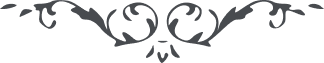 من آثار حضرت بهاءالله - مائده آسمانی، جلد 8 صفحه 107مطلب یکصد و هجدهم _ دربارهٴ افعالدر لوح حسین نازل قوله تعالی : " و اما ما سئلت فی الافعال فاعلم بان الخالق هو الله ربک و العامل هو العباد کذلک قضی الامر و اتی الحکم من لدن عزیز علیم انه خلق عباده و عرفهم مناهج الهدایة و سبل امره و خلق فیهم قدرة لیستطیعن بها ان یسلکوا سبل الحق من سلک فیما اراد مولاه انه نجی و امن و الذی اعرض انه کفر بالله المهیمن القیوم " . انتهی